PON METRO “CITTÀ DI PALERMO” 2014 - 2020Allegato - PIANO FINANZIARIOOggetto: Avviso Pubblico Pon Metro “città di Palermo” 2014 -2020 -  scheda progetto PA3.1.1.b  - “Agenzia Sociale per la Casa – Poli per soggetti con disabilità”    PIANO FINANZIARIO DETTAGLIATO- Spese ammissibili Fondi FSE 2014/2020    PIANO FINANZIARIO DETTAGLIATO- Spese ammissibili Fondi FSE 2014/2020Totale budget progetto oltre iva€    977.541,60  A) Costi del personale impegnato nel progetto (distinto per figure professionali funzionali alla gestione ed organizzazione dei   servizi previsti nel capitolato)N.B: la voce di spesa costi del personale non dovrà superare il   30 % del budgetB) Costi per i partecipanti  non soggetti a ribasso€         627.000,00-  Sostegno all’abitare e  Tirocini /borsa lavoroC) Altrospese generali -	materiale di consumo–	materiale inventariabile-	Materiale informativo sul servizio, campagne di comunicazione e sensibilizazione, ecc..(tale  voce di spesa non dovrà superare il   5 % del budget )spese di gestione  (tale  voce di spesa non dovrà superare il   3.5  % del budget )      TOTALEFirma del Legale Rappresentante Il legale rappresentante del soggetto proponente acconsente all’utilizzazione dei dati immessi ai sensi della legge n. 196/2003:     SI        	NO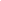 Luogo e data:_____________________________firma del Legale Rappresentante (nel caso di costituendo raggruppamento firma del rappresentante dell’ente capofila) Il presente documento va sottoscritta dal legale rappresentante del concorrente con firma digitale; nel caso di costituendo raggruppamento temporaneo o da un consorzio ordinario  deve essere sottoscritto da tutti i legali rappresentanti delle imprese che costituiranno il predetto raggruppamento o consorzio. Deve essere allegata, copia fotostatica di un documento di identità, del/dei sottoscrittore/i.(nel caso di costituendo raggruppamento) firma dei legali rappresentanti degli altri  soggetti partecipanti in qualità di partnersFirma del Legale Rappresentante Il legale rappresentante del soggetto proponente acconsente all’utilizzazione dei dati immessi ai sensi della legge n. 196/2003:     SI        	NOLuogo e data:_____________________________firma del Legale Rappresentante (nel caso di costituendo raggruppamento firma del rappresentante dell’ente capofila) Il presente documento va sottoscritta dal legale rappresentante del concorrente con firma digitale; nel caso di costituendo raggruppamento temporaneo o da un consorzio ordinario  deve essere sottoscritto da tutti i legali rappresentanti delle imprese che costituiranno il predetto raggruppamento o consorzio. Deve essere allegata, copia fotostatica di un documento di identità, del/dei sottoscrittore/i.(nel caso di costituendo raggruppamento) firma dei legali rappresentanti degli altri  soggetti partecipanti in qualità di partners